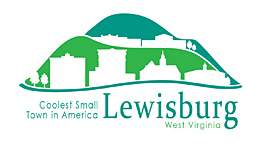 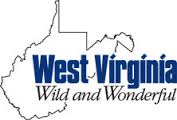 2015 RUCKER FAMILY REUNION—WILD & WONDERFULLewisburg, West VirginiaOctober 8-11, 2015RESERVATION FORMName:  (List all attending)______________________________________________________________________________________________________________Address:___________________________________________________________City:_______________________________________State:_____ Zip:_________Phone: (____) _________________ E-Mail Address:______________________CONTRIBUTIONS FOR AUCTION IF ANY: (i.e. books, artwork, etc.):________________________________________________________________________ Line of Descent from Peter Rucker.  Example:  Your Name (9), Henry (8), Henry (7), Benjamin (6), Benjamin (5), Isaac (4), Ambrose (3), John (2), Peter (1)__________________________________________________________________________________________________________________________________________________________________________________________________________________________________________________________________________________________________________________________________________Make checks payable to Rucker Family Society and mail check and this form to:Ruth PillowP.O. Box 570Brookneal, VA 24528				*** MINIMUM NUMBER REQUIRED FOR MOTOR COACH.  For some locations a motor coach may be more convenient than a personal vehicle.  Tips for the motor coach driver will be at the discretion of the individual based on the service they receive.  Parking may be difficult for personal vehicles in downtown Lewisburg due to “The Taste of the Town” as well as at both of the theatres.  The motor coach will be reserved for the first fifty-five to reserve a seat.  Using the motor coach will be far more convenient than using one’s personal vehicle. No_____  Yes______ Wheelchair or Handicapped Seating Requested for Tours and PerformancesContact Reunion Coordinator for additional questions or further information:Michael (Mike) P. Ruckermikruc@aol.com309-692-0621 (H)309-648-4153 (C)DAYACTIVITYCOST PER PERSONNAMES ATTENDINGTOTAL COST FOR ACTIVITYREUNIONREGISTRATION$20.00THURSDAYWELCOME RECEPTIONNO COSTFRIDAY-SATURDAYMOTOR COACH$30.00 ***FRIDAYLUNCH—QUALITY INN$12.50FRIDAYGREENBRIER BUNKER TOUR$40.00FRIDAYGREENBRIER HOTEL TOUR$15.00FRIDAYDINNER—QUALITY INN$20.00FRIDAYCARNEGIE HALL—BEAU SOLEIL ZYDECO$35.00SATURDAYGREENBRIER HISTORICAL SOCIETY TOUR$5.00SATURDAYDINNER—QUALITY INN$20.00SATURDAYGREENBRIER VALLEY THEATRE—HAMLET$24.00 (60+)$27.00 (ADULT)$20.00 (STUDENT)SUNDAYLUNCH—QUALITY INN$12.50